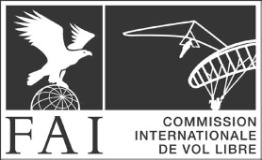 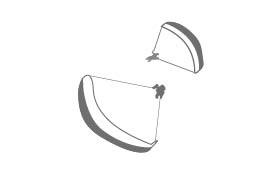 Paragliding AerobaticsCIVL 2nd Category Event Application FormParagliding AerobaticsCIVL 2nd Category Event Application FormParagliding AerobaticsCIVL 2nd Category Event Application FormParagliding AerobaticsCIVL 2nd Category Event Application FormParagliding AerobaticsCIVL 2nd Category Event Application FormWe hereby apply toget FAI CIVL Category 2 sanctioning for the following event:We hereby apply toget FAI CIVL Category 2 sanctioning for the following event:We hereby apply toget FAI CIVL Category 2 sanctioning for the following event:We hereby apply toget FAI CIVL Category 2 sanctioning for the following event:We hereby apply toget FAI CIVL Category 2 sanctioning for the following event:We hereby apply toget FAI CIVL Category 2 sanctioning for the following event:We hereby apply toget FAI CIVL Category 2 sanctioning for the following event:Event Name :Event Name :Event Name :Event Name :Country and Location:Country and Location:Country and Location:Country and Location:Website:(In English with registration page) )Website:(In English with registration page) )Website:(In English with registration page) )Website:(In English with registration page) )Dates:Dates:Dates:Dates:Reserve Dates:Reserve Dates:Reserve Dates:Reserve Dates:Entry Fee:(1 pilot Entry fee)Entry Fee:(1 pilot Entry fee)Entry Fee:(1 pilot Entry fee)Entry Fee:(1 pilot Entry fee)Sanction fee:(=1.5 x 1 pilot Entry Fee, But not less than 50€)Sanction fee:(=1.5 x 1 pilot Entry Fee, But not less than 50€)Sanction fee:(=1.5 x 1 pilot Entry Fee, But not less than 50€)Sanction fee:(=1.5 x 1 pilot Entry Fee, But not less than 50€)Meet directorMeet directorMeet directorMeet directorChief Judge (if known)(Name, Email, Nationality)Chief Judge (if known)(Name, Email, Nationality)Chief Judge (if known)(Name, Email, Nationality)Chief Judge (if known)(Name, Email, Nationality)Application Deadline:Application Deadline:Application Deadline:Application Deadline:We aware that we shall submit application and proof of payment to the CIVL Competition Coordinator payment well before this 30-day deadline so it can be checked, eventually corrected and processed in time. Applications submitted just 30 days before the event have very little chance to be accepted. Ideal is when full application is received at least 37 days beforeWe aware that we shall submit application and proof of payment to the CIVL Competition Coordinator payment well before this 30-day deadline so it can be checked, eventually corrected and processed in time. Applications submitted just 30 days before the event have very little chance to be accepted. Ideal is when full application is received at least 37 days beforeWe aware that we shall submit application and proof of payment to the CIVL Competition Coordinator payment well before this 30-day deadline so it can be checked, eventually corrected and processed in time. Applications submitted just 30 days before the event have very little chance to be accepted. Ideal is when full application is received at least 37 days beforeWe declare that the competition will be run according to:FAI: Sporting Code, General Section, Chapters 4 and 5. CIVL: Sporting Code, Section 7 Common, Chapter 12.CIVL: Sporting Code, Section 7 BWe are aware that an event may be de-sanctioned if the competition does not follow the rules specified above. We declare that the competition will be run according to:FAI: Sporting Code, General Section, Chapters 4 and 5. CIVL: Sporting Code, Section 7 Common, Chapter 12.CIVL: Sporting Code, Section 7 BWe are aware that an event may be de-sanctioned if the competition does not follow the rules specified above. We declare that the competition will be run according to:FAI: Sporting Code, General Section, Chapters 4 and 5. CIVL: Sporting Code, Section 7 Common, Chapter 12.CIVL: Sporting Code, Section 7 BWe are aware that an event may be de-sanctioned if the competition does not follow the rules specified above. We declare that the competition will be run according to:FAI: Sporting Code, General Section, Chapters 4 and 5. CIVL: Sporting Code, Section 7 Common, Chapter 12.CIVL: Sporting Code, Section 7 BWe are aware that an event may be de-sanctioned if the competition does not follow the rules specified above. We declare that the competition will be run according to:FAI: Sporting Code, General Section, Chapters 4 and 5. CIVL: Sporting Code, Section 7 Common, Chapter 12.CIVL: Sporting Code, Section 7 BWe are aware that an event may be de-sanctioned if the competition does not follow the rules specified above. We declare that the competition will be run according to:FAI: Sporting Code, General Section, Chapters 4 and 5. CIVL: Sporting Code, Section 7 Common, Chapter 12.CIVL: Sporting Code, Section 7 BWe are aware that an event may be de-sanctioned if the competition does not follow the rules specified above. We declare that the competition will be run according to:FAI: Sporting Code, General Section, Chapters 4 and 5. CIVL: Sporting Code, Section 7 Common, Chapter 12.CIVL: Sporting Code, Section 7 BWe are aware that an event may be de-sanctioned if the competition does not follow the rules specified above. Organizer Club:Organizer Club:Organizer Club:Organizer Club:Organizer Person:Organizer Person:Organizer Person:Organizer Person:Organizer E-mail and Phone:Organizer E-mail and Phone:Organizer E-mail and Phone:Organizer E-mail and Phone:National Airsport ControlNational Airsport ControlNational Airsport ControlNational Airsport ControlNational Airsport ControlNational Airsport ControlNational Airsport ControlThe NAC (National Air Club) has been notified and is giving approval for the sanctioning of the event.The NAC (National Air Club) has been notified and is giving approval for the sanctioning of the event.The NAC (National Air Club) has been notified and is giving approval for the sanctioning of the event.The NAC (National Air Club) has been notified and is giving approval for the sanctioning of the event.The NAC (National Air Club) has been notified and is giving approval for the sanctioning of the event.The NAC (National Air Club) has been notified and is giving approval for the sanctioning of the event.The NAC (National Air Club) has been notified and is giving approval for the sanctioning of the event.NAC Name and Website:NAC Name and Website:NAC Official Name and Position:NAC Official Name and Position:NAC Official Email:NAC Official Email:Signature and Name of NAC official  in Printed Letters:Signature and Name of NAC official  in Printed Letters:Signature and Name of NAC official  in Printed Letters:NAC Organization Stamp:NAC Organization Stamp:Organizer’s Signature:Organizer’s Signature: